На сайт: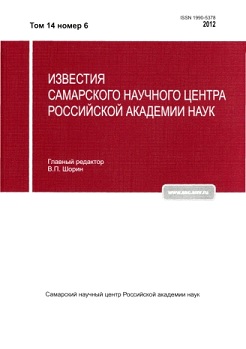 Журнал «Известия Самарского научного Центра РАН»,отнесен к категории «К 2» списка изданий ВАК РФ (№ 1078) от 6.12.2022.ВАК РФ для журнала Известия Самарского научного центра Российской академии наук добавлены четыре специальности: 03.02.04 – Зоология (биологические науки), 03.02.08 – Экология (по отраслям) (технические науки), 03.02.10 – Гидробиология (биологические науки), 05.02.08 – Технология машиностроения (технические науки).Приложение: Новые критерии к соискателям ученых степенейСогласно Рекомендации Высшей аттестационной комиссии (ВАК) при Министерстве науки и высшего образования Российской Федерации (от 26.10.2022 г. № 2-пл/1) с 01.09.2023 г. вводятся новые критерии к соискателям ученых степеней кандидата наук, доктора наук1.Количество публикаций, в которых излагаются основные научные результаты диссертации на соискание ученой степени кандидата наук, в рецензируемых научных изданиях:- по биологическим, географическим, геолого-минералогическим, физико- математическим и химическим отраслям науки - не менее 2, в числе которых могут быть указаны публикации в научных изданиях, индексируемых базой данных RSCI, а также в научных изданиях, индексируемых международными базами данных, перечень которых определен в соответствии с рекомендациями ВАК, при этом не менее 1 публикации должно быть опубликовано в издании, отнесенном к категориям К-1 или К-2 из Перечня рецензируемых научных изданий, либо в научных изданиях, индексируемых базой данных RSCI, а также в научных изданиях, индексируемых международными базами данных, перечень которых определен в соответствии с рекомендациями ВАК;- по остальным отраслям науки - не менее 2, в числе которых могут быть указаны публикации в научных изданиях, индексируемых базой данных RSCI, а также в научных изданиях, индексируемых международными базами данных, перечень которых определен в соответствии с рекомендациями ВАК.2. Количество публикаций, в которых излагаются основные научные результаты диссертации на соискание ученой степени доктора наук, в рецензируемых научных изданиях:- по историческим, педагогическим, политическим, психологическим, социологическим, филологическим, философским, экономическим, юридическим отраслям науки, искусствоведению, культурологии и теологии - не менее 15, из которых не менее 5 публикаций должны быть опубликованы в изданиях, отнесенных к категориям К-1 или К-2 из Перечня рецензируемых научных изданий, либо в научных изданиях, индексируемых базой данных RSCI, а также в научных изданиях, индексируемых международными базами данных, перечень которых определен в соответствии с рекомендациями ВАК;- по остальным отраслям науки - не менее 10, из которых не менее 5 публикаций должны быть опубликованы в научных изданиях, отнесенных к категориям К-1 или К-2 из Перечня рецензируемых научных изданий, либо в научных изданиях, индексируемых базой данных RSCI, а также в научных изданиях, индексируемых международными базами данных, перечень которых определен в соответствии с рекомендациями ВАК.Ссылки:1. Рекомендации Высшей аттестационной комиссии (ВАК) при Министерстве науки и высшего образования Российской Федерации (от 26.10.2022 г. № 2-пл/1) с 01.09.2023 г. https://dissov.pnzgu.ru/files/dissov.pnzgu.ru/2022/rekomendaciya_vak_o_kriteriyah_k_soiskatelyam_i_chlenam_sovetov.pdf 2. Информационное письмо Высшей аттестационной комиссии при Минобрнауки России от 6 декабря 2022 № 02-1198 "О категорировании Перечня рецензируемых научных изданий" Распределение журналов, входящих перечень рецензируемых научных изданий, в которых должны быть опубликованы основные научные результаты диссертаций на соискание ученой степени кандидата наук, на соискание ученой степени доктора наук, по категориям К1, К2, К3https://vak.minobrnauki.gov.ru/uploader/loader?type=19&name=92263438002&f=15751